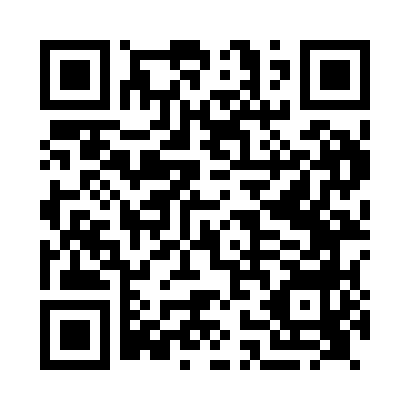 Prayer times for Cladich, South Lanarkshire, UKMon 1 Jul 2024 - Wed 31 Jul 2024High Latitude Method: Angle Based RulePrayer Calculation Method: Islamic Society of North AmericaAsar Calculation Method: HanafiPrayer times provided by https://www.salahtimes.comDateDayFajrSunriseDhuhrAsrMaghribIsha1Mon3:004:371:247:1210:1211:482Tue3:014:371:257:1210:1111:483Wed3:014:381:257:1210:1111:484Thu3:024:391:257:1210:1011:475Fri3:034:411:257:1210:0911:476Sat3:034:421:257:1110:0811:477Sun3:044:431:257:1110:0711:468Mon3:054:441:267:1110:0711:469Tue3:054:451:267:1010:0611:4510Wed3:064:471:267:1010:0411:4511Thu3:074:481:267:0910:0311:4412Fri3:084:491:267:0910:0211:4413Sat3:084:511:267:0810:0111:4314Sun3:094:521:267:0810:0011:4315Mon3:104:541:267:079:5811:4216Tue3:114:551:267:069:5711:4217Wed3:124:571:277:069:5611:4118Thu3:124:581:277:059:5411:4019Fri3:135:001:277:049:5311:3920Sat3:145:021:277:039:5111:3921Sun3:155:031:277:029:4911:3822Mon3:165:051:277:019:4811:3723Tue3:175:071:277:019:4611:3624Wed3:185:091:277:009:4411:3525Thu3:185:101:276:599:4211:3426Fri3:195:121:276:589:4111:3327Sat3:205:141:276:579:3911:3328Sun3:215:161:276:559:3711:3229Mon3:225:181:276:549:3511:3130Tue3:235:201:276:539:3311:3031Wed3:245:221:276:529:3111:29